	PROTOKOLL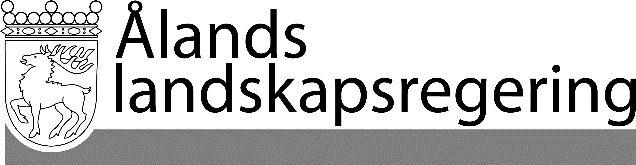 	Nummer	Sammanträdesdatum	3	8.5.2020Protokoll fört vid pleniföredragningLagberedningenLag 1Närvarande	Frånvarande	JusteratVT - HJ - TE - AH-J - AH - FK - AR - CW		OmedelbartOrdförande	Föredragande	Protokollförare…...……………....…......…........…..	…...……………....…......…........…..	…...……………....…......…........…..Ärende/Dnr/Exp.	BeslutNr 3Lagförslag om temporära förändringar av arbetslöshetsförmånerna.I lagförslaget ingår en landskapslag om tillämpning på Åland av lagen om temporära undantag från lagen om utkomstskydd för arbetslösa på grund av covid-19-epidemin.ÅLR 2020/355022 L1Landskapsregeringen beslöt godkänna förslaget och överlämna det till lagtinget._______________________________________________Lantråd
Veronica ThörnroosMinister
Fredrik KarlströmTf. lagberedningschef
Hans Selander